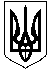 Зачепилівська селищна рада 
Харківської областіПРОТОКОЛ
ХLV позачергова сесія VIІI скликання20 березня2024 року10.00 годСесію відкриває голова селищної ради Петренко О.О.             На ХLV чергову сесію селищної ради з 26 депутатів прибуло 17 депутатів.На сесію запрошені:Заступники селищного голови: Подколзіна Олена Вікторівна, Керуюча справами (секретар) виконавчого комітету: Левицька Наталія Євгенівна.Депутат Красноградської районної ради Згонник Вікторія ВасилівнаСтаростиНачальники відділів селищної радиШановні депутати!Розпочинаємо нашу роботу.Які є пропозиції по роботі сесії?Поступила пропозиція роботу ХLV чергової сесії селищної ради VIІIскликання розпочати.Інші пропозиції будуть? Ні.Хто за те, щоб роботу сесії розпочати, прошу голосувати.Хто за -17 (одноголосно)Хто проти-0Утримався- 0Шановні депутати!Шановні депутати!Прошу хвилиною мовчання вшанувати пам’ять загиблих Героїв Зачепилівщини.(включається запис)Дозвольте ХLV чергову сесію селищної ради оголосити відкритою.Звучить Гімн УкраїниДля роботи сесії пропоную обрати лічильну комісію в кількості: 3 чоловік. Персонально: Безчасна Л.М., Роднянко В.В., Стеценко В.І.,Прошу голосувати.Хто за-17 (одноголосно)Хто проти-0Утримався-0Не голосували -0Шановні депутати! Нам необхідно затвердити порядок денний ХLV чергової сесії селищної ради VIІI скликання .              На розгляд сесії селищної ради виносяться такі питання: Про затвердження порядку денного ХLV чергової сесії VІIІ скликання від 20.03.2024 року.Про надання згоди на прийняття у комунальну власність Зачепилівської селищної територіальної громади із державної власності нерухомого майна для розміщення органів місцевого самоврядування.                                                                       Доповідає: Петренко О.О. Про внесення змін до Програми соціально-економічного розвитку Зачепилівської селищної ради Красноградського району Харківської області на 2024рік.                                                                                                                                                                                         Доповідає: Сухоруков М.В.Про внесення змін до рішення селищної ради від 19 грудня 2023 року №4179 «Про бюджет Зачепилівської селищної територіальної громади на 2024 рік».                                                                                                                                                                                                                 Доповідає: Євойлов В.В.Земельні питання доповідає начальник відділу земельних відносинСтойчан С.В.5. Про розгляд заяви щодо прийняття рішення відносно внесення змін в договір оренди земельної ділянки для ведення комерційної діяльності та обслуговування нежитлової будівлі і споруд АЗС ФОП Маковецький В.П. с. Кочетівка. (Зміна норм. грошової оцінки нової методики під 12%, було 4%).6. Про розгляд заяви щодо надання дозволу на розробку технічної документації із землеустрою щодо встановлення (відновлення) меж земельної ділянки для ведення товарного сільськогосподарського виробництва (угіддя – пасовища) гр. Рудь Валентини Володимирівни, що розташована на території Зачепилівської селищної ради Сомівського старостинського округу.7. Про розгляд заяви щодо надання дозволу на розробку технічної документації із землеустрою щодо встановлення (відновлення) меж земельної ділянки для ведення товарного сільськогосподарського виробництва (угіддя - сінокоси) гр. Рудь Валентини Володимирівни, що розташована на території Зачепилівської селищної ради Сомівського старостинського округу.8. Про розгляд заяви щодо надання дозволу на розробку технічної документації із землеустрою щодо встановлення (відновлення) меж земельної ділянки для ведення товарного сільськогосподарського виробництва (угіддя - рілля) гр. Гусар Світлани Павлівни, що розташована на території Зачепилівської селищної ради Новомажарівський старостинського округу. 9. Про розгляд заяви щодо затвердження технічної документації із землеустрою щодо встановлення (відновлення) меж земельної ділянки в натурі (на місцевості) гр. Оданець Сергія Миколайовича у власність для будівництва та обслуговування житлового будинку яка знаходиться за адресою: вул. Підгорна, 11, с. Чернещина, Красноградський район, Харківська область.10. Про розгляд заяви щодо затвердження технічної документації із землеустрою щодо встановлення (відновлення) меж земельної ділянки в натурі (на місцевості) гр. Петренко Юрія Григоровича у власність для будівництва та обслуговування житлового будинку, яка знаходиться за адресою: вул. Красноградська, 29, с. Миколаївка, Красноградський район, Харківська область.11. Про розгляд заяви щодо затвердження технічної документації із землеустрою щодо встановлення (відновлення) меж земельної ділянки в натурі (на місцевості) гр. Ткаченко Анатолія Федоровича у власність для будівництва та обслуговування житлового будинку, яка знаходиться за адресою: вул. Річкова, 13, с. Скалонівка, Красноградський район, Харківська область.12. Про розгляд заяви щодо затвердження технічної документації із землеустрою щодо встановлення (відновлення) меж земельної ділянки в натурі (на місцевості) для ведення товарного сільськогосподарського виробництва гр. Загорулько Ольга Миколаївна, що розташована на території Зачепилівської селищної ради, Красноградського району, Харківської області 13. Про розгляд заяви щодо затвердження технічної документації із землеустрою щодо встановлення (відновлення) меж земельної ділянки в натурі (на місцевості) для ведення товарного сільськогосподарського виробництва гр. Загорулько Ольга Миколаївна, що розташована на території Зачепилівської селищної ради, Красноградського району, Харківської області. 14. Про розгляд заяви щодо затвердження технічної документації із землеустрою щодо встановлення (відновлення) меж земельної ділянки в натурі (на місцевості) для ведення товарного сільськогосподарського виробництва гр. Макаренко Миколи Олексійовича, що розташована на території Зачепилівської селищної ради, Красноградського району, Харківської області.15. Про розгляд заяви щодо затвердження технічної документації із землеустрою щодо встановлення (відновлення) меж земельної ділянки в натурі (на місцевості) для ведення товарного сільськогосподарського виробництва гр. Макаренко Миколи Олексійовича, що розташована на території Зачепилівської селищної ради, Красноградського району, Харківської області.16. Про розгляд заяви щодо затвердження технічної документації із землеустрою щодо встановлення (відновлення) меж земельної ділянки в натурі (на місцевості) для ведення товарного сільськогосподарського виробництва гр. Ромасенко Сергія Олексійовича, що розташована на території Зачепилівської селищної ради, Красноградського району, Харківської області.17. Про розгляд заяви щодо затвердження технічної документації із землеустрою щодо встановлення (відновлення) меж земельної ділянки в натурі (на місцевості) для ведення товарного сільськогосподарського виробництва гр. Рудіян Юрія Вікторовича, що розташована на території Зачепилівської селищної ради, Красноградського району, Харківської області.18. Про розгляд заяви щодо затвердження технічної документації із землеустрою щодо встановлення (відновлення) меж земельної ділянки в натурі (на місцевості) для ведення товарного сільськогосподарського виробництва гр. Зику Миколи Сергійовича, що розташована на території Зачепилівської селищної ради, Красноградського району, Харківської області.19. Про розгляд заяви щодо затвердження технічної документації із землеустрою щодо встановлення (відновлення) меж земельної ділянки в натурі (на місцевості) для ведення товарного сільськогосподарського виробництва гр. Зику Миколи Сергійовича, що розташована на території Зачепилівської селищної ради, Красноградського району, Харківської області .20. Про розгляд заяви щодо затвердження технічної документації із землеустрою щодо встановлення (відновлення) меж земельної ділянки в натурі (на місцевості) для ведення товарного сільськогосподарського виробництва гр. Хиль Лідії Іванівни, що розташована на території Зачепилівської селищної ради, Красноградського району, Харківської області.21. Про розгляд заяви щодо затвердження проекту землеустрою щодо відведення земельної ділянки гр. Запорожець Вікторії Сергіївни у власність для будівництва індивідуального гаража, яка знаходиться за адресою: вул. Паркова, 26а, смт. Зачепилівка, Красноградський район, Харківська область. 22. Про розгляд заяви щодо затвердження проекту  землеустрою щодо відведення земельної ділянки в користування на умовах оренди для городництва гр. Яковенко Валентини Іванівни, яка знаходиться за адресою: с. Устимівка, Красноградський район, Харківська область.23. Про розгляд заяви щодо затвердження проекту  землеустрою щодо відведення земельної ділянки в користування на умовах оренди для городництва гр. Пушкарьова Олександра Олександровича, яка знаходиться за адресою: с. Устимівка, Красноградський район, Харківська область.24. Про розгляд заяви щодо затвердження проекту  землеустрою щодо відведення земельної ділянки в користування на умовах оренди для городництва гр. Підгайного Романа Олександровича, яка знаходиться за адресою: с. Устимівка, Красноградський район, Харківська область.26. Про погодження Проєкту землеустрою щодо встановлення меж територій Наталинської сільської територіальної громади Красноградського району Харківської області.25. Звіт Зачепилівського селищного голови Петренко Олени Олександрівни про роботу Зачепилівської селищної територіальної громади за 2023 рік.Хто за те, щоб затвердити запропонований порядок денний сесії прошу голосувати.Хто за? –17 (одноголосно) Проти? -0Утримався?-0Не голосували- 0. Приймається. Порядок денний сесії затверджується. ВИРІШИЛИ: Рішення № 4294 додається.СЛУХАЛИ: Про надання згоди на прийняття у комунальну власність Зачепилівської селищної територіальної громади із державної власності нерухомого майна для розміщення органів місцевого самоврядування.                                                                                                                  Доповідає: Петренко О.О. Шановні депутати! у зв’язку з тим, що об’єкти нерухомого майна тривалий час не використовуються та знаходяться на території громади, можуть задовольнити колективні соціальні потреби Зачепилівської селищної територіальної громади, врахувавши пропозиції постійної комісії з питань комунальної власності, житлово-комунального господарства та транспорту пропоную надати згоду на прийняття у комунальну власність Зачепилівської селищної територіальної громади із державної власності нерухомого майна для розміщення органів місцевого самоврядування, а саме: нежитлова двоповерхова будівля Зачепилівської районної державної адміністрації літ. «А-2» загальною площею 674, 30 кв.м., гараж літ. «Б» загальною площею 115, 7  кв.м, гараж літ. «В» загальною  площею 42, 5 кв.м, (реєстраційний номер 2229154063222), які розміщенні на земельній ділянці площею 0,2756 га (кадастровий номер 6322255100:02:003:0108) та розташовані за адресою: вул. Центральна, 49, смт Зачепилівка, Красноградського району Харківської області.Проект рішення виноситься на голосування.Голосували	За-17Проти-0Утримався-0Не голосували -0Рішення приймається.ВИРІШИЛИ:Рішення №4295 додається.СЛУХАЛИ: Про внесення змін до Програми соціально-економічного розвитку Зачепилівської селищної ради Красноградського району Харківської області на 2024рік.                                                                                                                                                                                                            Доповідає: Сухоруков М.В.Шановні депутати! Виникла необхідність внести зміни до Програми соціально-економічного розвитку Зачепилівської селищної ради Красноградського району Харківської області на 2024 рік до розділу 11 Фінансова забезпечення реалізації програми, а саме: Пункт фінансова підтримка комунальних установ викласти в такій редакції:Фінансова підтримка комунальних установ на 2024 рік, в тому числі: КП «Благоустрій» - 0,0  тис. грн. КП «Руновщина» - 76,434 тис.грн. КП «Водоканал» - 0,0 тис. грн.КП «Зачепилівське ВКП» - 1 124,064  тис. грн. КП «НОВОМАЖАРОВО» Зачепилівської селищної ради – 200,583  тис. грн. КП  «Леб’яже» - 328,545 тис грн.КП «Зачепилівське» - 88,670 тис. грн.Загальна сума з місцевого бюджету становить 1 818,296  тис. грн..Внесення змін необхідні для комунального підприємства «Леб’яже» Зачепилівської селищної ради у сумі 46,860 тис. грн. на погашення заборгованості по заробітній платі. Та для КП «Руновщина» у сумі 76,434 тис.грн. для погашення зобов’язань, які виникли внаслідок аудиту Державної податкової служби. .Проект рішення виноситься на голосування.Голосували	За-17Проти-0Утримався-0Не голосували -0Рішення приймається.ВИРІШИЛИ:Рішення №4296 додається.СЛУХАЛИ: Про внесення змін до рішення селищної ради від 19 грудня 2023 року №4179 «Про бюджет Зачепилівської селищної територіальної громади на 2024 рік».                                                                                                                                                                                                 Доповідає:Євойлов В.В.Шановні депутати! Пропоную внести зміни до рішення селищної ради від 19 грудня 2023 року №4179 «Про бюджет Зачепилівської селищної територіальної громади на 2024 рік» та визначити на 2024 рік: доходи бюджету Зачепилівської селищної територіальної громади в сумі 152 886 935 гривень, у тому числі доходи загального фонду 152 464 136 гривень та доходи спеціального фонду 422 799 гривень, згідно з додатком 1 до цього рішення;- видатки бюджету Зачепилівської селищної територіальної громади в сумі 174 559 265 гривень, у тому числі видатки загального фонду 167 637 925 гривень та видатки спеціального фонду 6 921 340 гривень, згідно з додатком 3 до цього рішення;- оборотний залишок бюджетних коштів бюджету Зачепилівської селищної територіальної громади у розмірі 500 000 гривень, що становить 0,30 відсотків видатків загального фонду бюджету, визначених у цьому пункті;- профіцит загального фонду бюджету Зачепилівської селищної територіальної громади в сумі  6 498 541  гривень, напрямком використання якого визначити передачу коштів із загального фонду до бюджету розвитку (спеціального фонду) згідно з додатком  2 до цього рішення;- дефіцит спеціального фонду бюджету Зачепилівської селищної територіальної громади в сумі 6 498 541 гривень, джерелом покриття якого визначити надходження коштів із загального фонду до бюджету розвитку (спеціального фонду)  згідно з додатком  2 до цього рішення. Затвердити бюджетні призначення головним розпорядникам коштів бюджету Зачепилівської селищної територіальної громади на 2024 рік у розрізі відповідальних виконавців за бюджетними програмами, згідно з додатком 3 до цього рішення.Затвердити на 2024 рік міжбюджетні трансферти згідно з додатком 5 до цього рішення.З метою забезпечення належного використання коштів, які надходять до бюджету Зачепилівської селищної територіальної громади у вигляді субвенцій, дотацій з інших бюджетів, ураховуючи періодичність проведення сесій селищної ради, надати право селищному голові своїми розпорядженнями збільшувати/зменшувати доходну та видаткову частину бюджету Зачепилівської селищної територіальної громади на суми уточнення обсягів міжбюджетних трансфертів після ухвалення відповідних рішень та нормативно-правових актів й затверджувати розподіл уточнених обсягів коштів між головними розпорядниками цих коштів з подальшим їх затвердженням на сесіях селищної ради. Затвердити на 2024 рік розподіл обсягів капітальних вкладень бюджету Зачепилівської селищної територіальної громади у розрізі інвестиційних об’єктів  у 2024 році згідно з додатком 6 до цього рішення.Затвердити розподіл витрат бюджету Зачепилівської селищної територіальної громади на реалізацію місцевих/регіональних програм в сумі 32 324 899 гривень згідно з додатком 7 до цього рішення. Затвердити кошти із загального фонду бюджету Зачепилівської селищної територіальної громади у розмірі 140 602 гривень для фінансування експлуатаційного утримання автомобільних доріг загального користування місцевого значення (замовник та одержувач коштів Державне підприємство "Дороги Харківщини").Проект рішення виноситься на голосуванняГолосували	За-17Проти-0Утримався-0Не голосували -0Рішення приймається.ВИРІШИЛИ:Рішення №4297 додається.СЛУХАЛИ: Про розгляд заяви щодо прийняття рішення відносно внесення змін в договір оренди земельної ділянки для ведення комерційної діяльності та обслуговування нежитлової будівлі і споруд АЗС ФОП Маковецький В.П. с. Кочетівка.                                                                                          Доповідає: Стойчан С.В.Шановні депутати! Пропоную внести зміни до договору оренди землі від 08 червня 2017 року № б/н на земельну ділянку площею 0,18 га з кадастровим номером 6322281500:04:000:0038 для будівництва та обслуговування інших будівель громадської забудови, для ведення комерційної діяльності та обслуговування нежитлової будівлі і споруд АЗС, а саме, п. 5; 9 договору,  в частині зміни нормативної грошової оцінки та встановлення орендної плати у розмірі 12%. (Згідно Витягу № НВ-63000971122024 із технічної документації з нормативної грошової оцінки земельних ділянок від 31.01.2024 року.)  Зобовязати гр. Маковецького В.П. укласти додаткову угоду та зареєструвати згідно чинного законодавства.     Проект рішення виноситься на голосуванняГолосували	За-17Проти-0Утримався-0Не голосували -0Рішення приймається .ВИРІШИЛИ: Рішення №4298 додається.СЛУХАЛИ: Про розгляд заяви щодо надання дозволу на розробку технічної документації із землеустрою щодо встановлення (відновлення) меж земельної ділянки для ведення товарного сільськогосподарського виробництва (угіддя – пасовища) гр. Рудь Валентини Володимирівни, що розташована на території Зачепилівської селищної ради Сомівського старостинського округу.                                                                       Доповідає: Стойчан С.В.Шановні депутати! Пропоную надати дозвіл на розробку технічної документації із землеустрою щодо встановлення меж земельної ділянки в натурі (на місцевості) для оформлення права власності на земельну ділянку гр. Рудь В.В. орієнтовною площею 1,65 га, відповідно до рішення суду Справа № 952/1064/21, за рахунок невитребуваних земельних ділянок (паю) із земель колективної власності реформованого АВОФ «Приорільське», без зміни цільового призначення, для ведення товарного сільськогосподарського виробництва на території  Зачепилівської селищної ради Красноградського району Харківської області. Зобов’язати гр. Рудь В.В.:- замовити у суб'єкта господарювання, який має у своєму складі сертифікованих інженерів-землевпорядників, розробку технічної документації із землеустрою щодо встановлення в натурі (на місцевості) меж земельних часток (паю) для оформлення права власності на землю;- розроблену та погоджену у визначеному законодавством порядку технічну документацію із землеустрою подати на затвердження сесії Зачепилівської селищної ради.     Проект рішення виноситься на голосуванняГолосували	За-17Проти-0Утримався-0Не голосували -0Рішення приймається .ВИРІШИЛИ: Рішення №4299 додається.СЛУХАЛИ: Про розгляд заяви щодо надання дозволу на розробку технічної документації із землеустрою щодо встановлення (відновлення) меж земельної ділянки для ведення товарного сільськогосподарського виробництва (угіддя - сінокоси) гр. Рудь Валентини Володимирівни, що розташована на території Зачепилівської селищної ради Сомівського старостинського округу.                                                                                                                                                                                                          Доповідає: Стойчан С.В.Шановні депутати! Пропоную внести зміни до договору оренди землі від 08 червня 2017 року № б/н на земельну ділянку площею 0,18 га з кадастровим номером 6322281500:04:000:0038 для будівництва та обслуговування інших будівель громадської забудови, для ведення комерційної діяльності та обслуговування нежитлової будівлі і споруд АЗС, а саме, п. 5; 9 договору,  в частині зміни нормативної грошової оцінки та встановлення орендної плати у розмірі 12%. (Згідно Витягу № НВ-63000971122024 із технічної документації з нормативної грошової оцінки земельних ділянок від 31.01.2024 року.)  Зобовязати гр. Маковецького В.П. укласти додаткову угоду та зареєструвати згідно чинного законодавства.     Проект рішення виноситься на голосуванняГолосували	За-17Проти-0Утримався-0Не голосували -0Рішення приймається .ВИРІШИЛИ: Рішення №4300 додається.СЛУХАЛИ: Про розгляд заяви щодо надання дозволу на розробку технічної документації із землеустрою щодо встановлення (відновлення) меж земельної ділянки для ведення товарного сільськогосподарського виробництва (угіддя - рілля) гр. Гусар Світлани Павлівни, що розташована на території Зачепилівської селищної ради Новомажарівський старостинського округу.                                  Доповідає: Стойчан С.В.Шановні депутати! Пропоную надати дозвіл на розробку технічної документації із землеустрою щодо встановлення меж земельної ділянки в натурі (на місцевості) для оформлення права власності на земельну ділянку (пай) гр. Гусар С.П. площею 5,7906 га, та ділянка площею 1,1898 га, за рахунок невитребуваних земельних ділянок (паю) із земель колективної власності реформованого КСП «Дружба», без зміни цільового призначення, для ведення товарного сільськогосподарського виробництва на території Зачепилівської селищної ради Красноградського району Харківської області.Зобов’язати гр. Гусар С.П - замовити у суб'єкта господарювання, який має у своєму складі сертифікованих інженерів-землевпорядників, розробку технічної документації із землеустрою щодо встановлення в натурі (на місцевості) меж земельних часток (паю) для оформлення права власності на землю; розроблену та погоджену у визначеному законодавством порядку технічну документацію із землеустрою подати на затвердження сесії Зачепилівської селищної ради.     Проект рішення виноситься на голосуванняГолосували	За-17Проти-0Утримався-0Не голосували -0Рішення приймається .ВИРІШИЛИ: Рішення №4301 додається.СЛУХАЛИ: Про розгляд заяви щодо затвердження технічної документації із землеустрою щодо встановлення (відновлення) меж земельної ділянки в натурі (на місцевості) гр. Оданець Сергія Миколайовича у власність для будівництва та обслуговування житлового будинку яка знаходиться за адресою: вул. Підгорна, 11, с. Чернещина, Красноградський район, Харківська область.                                                                                                                    Доповідає: Стойчан С.В.Шановні депутати! Пропоную затвердити технічну документацію із землеустрою щодо встановлення в натурі (на місцевості) меж земельної ділянки для будівництва та обслуговування житлового будинку, господарських будівель та споруд (присадибна ділянка) (В 02.01) кадастровий номер 6322284501:00:000:0432 площею 0,2500 га, що розташована за адресою: вул. Підгорна, 11, с. Чернещина. Передати гр. Оданець С.М. у приватну власність земельну ділянку: кадастровий номер 6322284501:00:000:0432 для будівництва та обслуговування житлового будинку, господарських будівель та споруд площею 0,2500 га, що розташована за адресою: вул. Підгорна, 11, с. Чернещина.     Проект рішення виноситься на голосуванняГолосували	За-16Проти-0Утримався-0Не голосували -1Рішення приймається .ВИРІШИЛИ: Рішення №4302 додається.СЛУХАЛИ: Про розгляд заяви щодо затвердження технічної документації із землеустрою щодо встановлення (відновлення) меж земельної ділянки в натурі (на місцевості) гр. Петренко Юрія Григоровича у власність для будівництва та обслуговування житлового будинку, яка знаходиться за адресою: вул. Красноградська, 29, с. Миколаївка, Красноградський район, Харківська область.                                                                                                         Доповідає: Стойчан С.В.Шановні депутати! Пропоную затвердити затвердити технічну документацію із землеустрою щодо встановлення в натурі (на місцевості) меж земельної ділянки для будівництва та обслуговування житлового будинку, господарських будівель та споруд (присадибна ділянка) (В 02.01) кадастровий номер 6322282501:00:000:0475 площею 0,2500 га, що розташована за адресою: вул.  Красноградська, 29, с. Миколаївка. Передати гр. Петренко Ю.Г. у приватну власність земельну ділянку: кадастровий номер 6322282501:00:000:0475 для будівництва та обслуговування житлового будинку, господарських будівель та споруд площею 0,2500 га, що розташована за адресою: вул. Красноградська, 29, с. Миколаївка.Проект рішення виноситься на голосуванняГолосували	За-17Проти-0Утримався-0Не голосували -0Рішення приймається .ВИРІШИЛИ: Рішення №4303 додається.СЛУХАЛИ: Про розгляд заяви щодо затвердження технічної документації із землеустрою щодо встановлення (відновлення) меж земельної ділянки в натурі (на місцевості) гр. Ткаченко Анатолія Федоровича у власність для будівництва та обслуговування житлового будинку площею 0,25 га, (кадастровий номер 6322255102:00:000:0114), яка знаходиться за адресою: вул. Річкова, 13, с. Скалонівка, Красноградський район, Харківська область.                                 Доповідає: Стойчан С.В.   Шановні депутати! Пропоную затвердити технічну документацію із землеустрою щодо встановлення в натурі (на місцевості) меж земельної ділянки для будівництва та обслуговування житлового будинку, господарських будівель та споруд (присадибна ділянка), що розташована за адресою: вул. Річкова, 13, с. Скалонівка. Передати гр. Ткаченко А.Ф. у приватну власність земельну ділянку: кадастровий номер 6322255102:00:000:0114 для будівництва та обслуговування житлового будинку, господарських будівель та споруд площею 0,2500 га, що розташована за адресою: вул. Річкова, 13, с. Скалонівка.Проект рішення виноситься на голосуванняГолосували	За-17Проти-0Утримався-0Не голосували -0Рішення приймається .ВИРІШИЛИ: Рішення №4304 додається.СЛУХАЛИ: Про розгляд заяви щодо затвердження технічної документації із землеустрою щодо встановлення (відновлення) меж земельної ділянки в натурі (на місцевості) для ведення товарного сільськогосподарського виробництва гр. Загорулько Ольга Миколаївна, що розташована на території Зачепилівської селищної ради, Красноградського району, Харківської області.                           Доповідає: Стойчан С.В.   Шановні депутати! Пропоную затвердити технічну документацію із землеустрою щодо встановлення (відновлення) меж земельної ділянки в натурі (на місцевості) на земельну ділянку гр. Загорулько  О.М.  для ведення товарного сільськогосподарського виробництва (угіддя - пасовища), що розташована за межами населених пунктів на території  Зачепилівської селищної ради Красноградського району Харківської області. Передати у приватну власність гр. Загорулько О.М. земельну частку (пай) для ведення товарного сільськогосподарського виробництва (угіддя-пасовища) на території  Зачепилівської селищної ради Красноградського району Харківської області (земельна ділянка загальною площею 0,7357 га, кадастровий номер 6322283000:06:000:1362).Проект рішення виноситься на голосуванняГолосували	За-17Проти-0Утримався-0Не голосували -0Рішення приймається .ВИРІШИЛИ: Рішення №4305 додається.СЛУХАЛИ: Про розгляд заяви щодо затвердження технічної документації із землеустрою щодо встановлення (відновлення) меж земельної ділянки в натурі (на місцевості) для ведення товарного сільськогосподарського виробництва гр. Загорулько Ольга Миколаївна, що розташована на території Зачепилівської селищної ради, Красноградського району, Харківської області.                            Доповідає: Стойчан С.В.   Шановні депутати! Пропоную затвердити технічну документацію із землеустрою щодо встановлення (відновлення) меж земельної ділянки в натурі (на місцевості) на земельну ділянку гр. Загорулько О.М. для ведення товарного сільськогосподарського виробництва (угіддя - сіножаті), що розташована за межами населених пунктів на території  Зачепилівської селищної ради Красноградського району Харківської області. Передати у приватну власність гр. Загорулько О.М. земельну частку (пай) для ведення товарного сільськогосподарського виробництва (угіддя-сіножаті) на території  Зачепилівської селищної ради Красноградського району Харківської області (земельна ділянка загальною площею 0,3416 га, кадастровий номер 6322283000:06:000:1361).Проект рішення виноситься на голосуванняГолосували	За-17Проти-0Утримався-0Не голосували -0Рішення приймається .ВИРІШИЛИ: Рішення №4306 додається.СЛУХАЛИ: Про розгляд заяви щодо затвердження технічної документації із землеустрою щодо встановлення (відновлення) меж земельної ділянки в натурі (на місцевості) для ведення товарного сільськогосподарського виробництва гр. Макаренко Миколи Олексійовича, що розташована на території Зачепилівської селищної ради, Красноградського району, Харківської області.                            Доповідає: Стойчан С.В.Шановні депутати! Пропоную затвердити технічну документацію із землеустрою щодо встановлення (відновлення) меж земельної ділянки в натурі (на місцевості) на земельну ділянку гр. Макаренко М.О. для ведення товарного сільськогосподарського виробництва (угіддя - сіножаті), що розташована за межами населених пунктів на території  Зачепилівської селищної ради Красноградського району Харківської області. Передати у приватну власність гр. Макаренко М.О. земельну частку (пай) для ведення товарного сільськогосподарського виробництва (угіддя-сіножаті) на території Зачепилівської селищної ради Красноградського району Харківської області (земельна ділянка загальною площею 2,3900 га, кадастровий номер 6322284000:07:000:0704).Проект рішення виноситься на голосуванняГолосували	За-17Проти-0Утримався-0Не голосували -0Рішення приймається .ВИРІШИЛИ: Рішення №4307 додається.СЛУХАЛИ: Про розгляд заяви щодо затвердження технічної документації із землеустрою щодо встановлення (відновлення) меж земельної ділянки в натурі (на місцевості) для ведення товарного сільськогосподарського виробництва гр. Макаренко Миколи Олексійовича, що розташована на території Зачепилівської селищної ради, Красноградського району, Харківської області.                          Доповідає: Стойчан С.В.Шановні депутати! Пропоную затвердити технічну документацію із землеустрою щодо встановлення (відновлення) меж земельної ділянки в натурі (на місцевості) на земельну ділянку гр. Макаренко М.О. для ведення товарного сільськогосподарського виробництва (угіддя - пасовища), що розташована за межами населених пунктів на території  Зачепилівської селищної ради Красноградського району Харківської області. Передати у приватну власність гр. Макаренко М.О. земельну частку (пай) для ведення товарного сільськогосподарського виробництва (угіддя-пасовища) на території  Зачепилівської селищної ради Красноградського району Харківської області (земельна ділянка загальною площею 2,5027 га, кадастровий номер 6322284000:07:000:0703).Проект рішення виноситься на голосуванняГолосували	За-17Проти-0Утримався-0Не голосували -0Рішення приймається .ВИРІШИЛИ: Рішення №4308 додається.СЛУХАЛИ: Про розгляд заяви щодо затвердження технічної документації із землеустрою щодо встановлення (відновлення) меж земельної ділянки в натурі (на місцевості) для ведення товарного сільськогосподарського виробництва гр. Ромасенко Сергія Олексійовича, що розташована на території Зачепилівської селищної ради, Красноградського району, Харківської області.                          Доповідає: Стойчан С.В.Шановні депутати! Пропоную затвердити технічну документацію із землеустрою щодо встановлення (відновлення) меж земельної ділянки в натурі (на місцевості) на земельну ділянку гр. Ромасенко С.О. для ведення товарного сільськогосподарського виробництва (угіддя - рілля), що розташована за межами населених пунктів на території Зачепилівської селищної ради Красноградського району Харківської області. Передати у приватну власність гр. Ромасенко С.О. земельну частку (пай) для ведення товарного сільськогосподарського виробництва (угіддя-рілля) на території  Зачепилівської селищної ради Красноградського району Харківської області (земельна ділянка загальною площею 6,0003 га, кадастровий номер 6322280500:01:000:0088).Проект рішення виноситься на голосуванняГолосували	За-17Проти-0Утримався-0Не голосували -0Рішення приймається .ВИРІШИЛИ: Рішення №4309 додається.СЛУХАЛИ: Про розгляд заяви щодо затвердження технічної документації із землеустрою щодо встановлення (відновлення) меж земельної ділянки в натурі (на місцевості) для ведення товарного сільськогосподарського виробництва гр. Рудіян Юрія Вікторовича, що розташована на території Зачепилівської селищної ради, Красноградського району, Харківської області.                                                                                        Доповідає: Стойчан С.В.Шановні депутати! Пропоную затвердити технічну документацію із землеустрою щодо встановлення (відновлення) меж земельної ділянки в натурі (на місцевості) на земельну ділянку гр. Рудіян Ю.В. для ведення товарного сільськогосподарського виробництва (угіддя - рілля), що розташована за межами населених пунктів на території  Зачепилівської селищної ради Красноградського району Харківської області. Передати у приватну власність гр. Рудіян Ю.В. земельну частку (пай) для ведення товарного сільськогосподарського виробництва (угіддя-рілля) на території  Зачепилівської селищної ради Красноградського району Харківської області (земельна ділянка загальною площею 4,0805 га, кадастровий номер 6322255100:08:000:0499).Проект рішення виноситься на голосуванняГолосували	За-17Проти-0Утримався-0Не голосували -0Рішення приймається .ВИРІШИЛИ: Рішення №4310 додається.СЛУХАЛИ: Про розгляд заяви щодо затвердження технічної документації із землеустрою щодо встановлення (відновлення) меж земельної ділянки в натурі (на місцевості) для ведення товарного сільськогосподарського виробництва гр. Зику Миколи Сергійовича, що розташована на території Зачепилівської селищної ради, Красноградського району, Харківської області.                                                                           Доповідає: Стойчан С.В.Шановні депутати! Пропоную затвердити технічну документацію із землеустрою щодо встановлення (відновлення) меж земельної ділянки в натурі (на місцевості) на земельну ділянку гр. Зику М.С. для ведення товарного сільськогосподарського виробництва (угіддя - рілля), що розташована за межами населених пунктів на території  Зачепилівської селищної ради Красноградського району Харківської області. Передати у приватну власність гр. Зику М.С. земельну частку (пай) для ведення товарного сільськогосподарського виробництва (угіддя-рілля) на території  Зачепилівської селищної ради Красноградського району Харківської області (земельна ділянка загальною площею 1,5653 га, кадастровий номер 6322282000:01:000:0388).Проект рішення виноситься на голосуванняГолосували	За-17Проти-0Утримався-0Не голосували -0Рішення приймається .ВИРІШИЛИ: Рішення №4311 додається.СЛУХАЛИ: Про розгляд заяви щодо затвердження технічної документації із землеустрою щодо встановлення (відновлення) меж земельної ділянки в натурі (на місцевості) для ведення товарного сільськогосподарського виробництва гр. Зику Миколи Сергійовича, що розташована на території Зачепилівської селищної ради, Красноградського району, Харківської області .                            Доповідає: Стойчан С.В.Шановні депутати! Пропоную затвердити технічну документацію із землеустрою щодо встановлення (відновлення) меж земельної ділянки в натурі (на місцевості) на земельну ділянку гр. Зику М.С. для ведення товарного сільськогосподарського виробництва (угіддя - рілля), що розташована за межами населених пунктів на території  Зачепилівської селищної ради Красноградського району Харківської області. Передати у приватну власність гр. Зику М.С. земельну частку (пай) для ведення товарного сільськогосподарського виробництва (угіддя-рілля) на території  Зачепилівської селищної ради Красноградського району Харківської області (земельна ділянка загальною площею 2,9282 га, кадастровий номер 6322282000:01:000:0389).Проект рішення виноситься на голосуванняГолосували	За-17Проти-0Утримався-0Не голосували -0Рішення приймається .ВИРІШИЛИ: Рішення №4311 додається.СЛУХАЛИ: Про розгляд заяви щодо затвердження технічної документації із землеустрою щодо встановлення (відновлення) меж земельної ділянки в натурі (на місцевості) для ведення товарного сільськогосподарського виробництва гр. Хиль Лідії Іванівни, що розташована на території Зачепилівської селищної ради, Красноградського району, Харківської області.                           Доповідає: Стойчан С.В.Шановні депутати! Пропоную затвердити технічну документацію із землеустрою щодо встановлення (відновлення) меж земельної ділянки в натурі (на місцевості) на земельну ділянку гр. Хиль Л.І.  для ведення товарного сільськогосподарського виробництва (угіддя - рілля), що розташована за межами населених пунктів на території  Зачепилівської селищної ради Красноградського району Харківської області. Передати у приватну власність гр. Хиль Л.І. земельну частку (пай) для ведення товарного сільськогосподарського виробництва (угіддя-рілля) на території  Зачепилівської селищної ради Красноградського району Харківської області (земельна ділянка загальною площею 2,2606 га, кадастровий номер 6322284500:01:000:0533).Проект рішення виноситься на голосуванняГолосували	За-17Проти-0Утримався-0Не голосували -0Рішення приймається .ВИРІШИЛИ: Рішення №4313 додається.СЛУХАЛИ: Про розгляд заяви щодо затвердження проекту землеустрою щодо відведення земельної ділянки гр. Запорожець Вікторії Сергіївни у власність для будівництва індивідуального гаража, яка знаходиться за адресою: вул. Паркова, 26а, смт. Зачепилівка, Красноградський район, Харківська область.                                                                                                                  Доповідає: Стойчан С.В.Шановні депутати! Пропоную затвердити проект землеустрою щодо відведення земельної ділянки у власність для будівництва індивідуального гаражу гр. Запорожець В. С. кадастровий номер 6322255100:01:002:0282 площею 0,0031 га. Передати гр. Запорожець В. С. у приватну власність земельну ділянку кадастровий номер 6322255100:01:002:0282 для будівництва індивідуального гаражу площею 0,0031 га, що розташована за адресою вул. Паркова, 26а, смт. Зачепилівка. Гр. Запорожець В.С. земельну ділянку використовувати за призначенням.Проект рішення виноситься на голосуванняГолосували	За-17Проти-0Утримався-0Не голосували -0Рішення приймається .ВИРІШИЛИ: Рішення №4314 додається.СЛУХАЛИ: Про розгляд заяви щодо затвердження проекту  землеустрою щодо відведення земельної ділянки в користування на умовах оренди для городництва гр. Яковенко Валентини Іванівни, яка знаходиться за адресою: с. Устимівка, Красноградський район, Харківська область.                                 Доповідає: Стойчан С.В.Шановні депутати! Пропоную надати гр. Яковенко В.І. дозвіл на затвердження проекту землеустрою щодо відведення земельної ділянки в користування на умовах оренди цільове призначення якої змінюється із земель для ведення товарного сільськогосподарського виробництва у землі для городництва площею 0,1384 га, кадастровий номер 6322283504:00:000:0133, яка розташована за адресою: с. Устимівка на території Зачепилівської селищної ради.Проект рішення виноситься на голосуванняГолосували	За-17Проти-0Утримався-0Не голосували -0Рішення приймається .ВИРІШИЛИ: Рішення №4315 додається.СЛУХАЛИ: Про розгляд заяви щодо затвердження проекту землеустрою щодо відведення земельної ділянки в користування на умовах оренди для городництва гр. Пушкарьова Олександра Олександровича, яка знаходиться за адресою: с. Устимівка, Красноградський район, Харківська область .                                                                                                                                      Доповідає: Стойчан С.В.    …Шановні депутати! Надати гр. Пушкарьову О. О. дозвіл на затвердження проекту землеустрою щодо відведення земельної ділянки в користування на умовах оренди цільове призначення якої змінюється із земель для ведення товарного сільськогосподарського виробництва у землі для городництва площею 0,5987 га, кадастровий номер 6322283504:00:000:0131, яка розташована за адресою: с. Устимівка на території Зачепилівської селищної ради. Проект рішення виноситься на голосуванняГолосували	За-17Проти-0Утримався-0Не голосували -0Рішення приймається .ВИРІШИЛИ: Рішення №4316 додається.СЛУХАЛИ: Про розгляд заяви щодо затвердження проекту  землеустрою щодо відведення земельної ділянки в користування на умовах оренди для городництва гр. Підгайного Романа Олександровича, яка знаходиться за адресою: с. Устимівка, Красноградський район, Харківська область.                       Доповідає: Стойчан С.В.   …Шановні депутати! Надати гр. Підгайному Р. О. дозвіл на затвердження проекту землеустрою щодо відведення земельної ділянки в користування на умовах оренди цільове призначення якої змінюється із земель для ведення товарного сільськогосподарського виробництва у землі для городництва площею 0,5799 га, кадастровий номер 6322283504:00:000:0138, яка розташована за адресою: с. Устимівка на території Зачепилівської селищної ради.  Проект рішення виноситься на голосуванняГолосували	За-17Проти-0Утримався-0Не голосували -0Рішення приймається .ВИРІШИЛИ: Рішення №4317 додається.СЛУХАЛИ: Про погодження Проєкту землеустрою щодо встановлення меж територій Наталинської сільської територіальної громади Красноградського району Харківської області.                                                                                                      Доповідає: Стойчан С.В.        Шановні депутати! Пропоную погодити Проєкт землеустрою щодо встановлення меж територій Наталинської сільської територіальної громади  Красноградського району Харківської області,  розроблений ПП «Земстройпроек». Погодити спільні адміністративні межі Наталинської сільської територіальної громади Красноградського району Харківської області з Зачепилівською селищною радою Красноградського району Харківської області.Проект рішення виноситься на голосуванняГолосували	За-17Проти-0Утримався-0Не голосували -0Рішення приймається .ВИРІШИЛИ: Рішення №4318 додається.СЛУХАЛИ: Звіт Зачепилівського селищного голови Петренко Олени Олександрівни про роботу Зачепилівської селищної територіальної громади за 2023 рік.                                                                                                              Доповідає: Петренко О.О.ВИСТУПИЛИ: БАКА С.В.Які будуть пропозиції щодо звіту селищного голови? Пропоную: Звіт Зачепилівського селищного голови про роботу Зачепилівської селищної територіальної громади за 2023 рік – прийняти до відома без голосування.Рішення приймається.ВИРІШИЛИ: Рішення №4319 додається.Шановні депутати, дякую всім за плідну працю!            Оголошую про закриття сесії. Звучить Гімн.Зачепилівський селищний голова                                                      Олена ПЕТРЕНКО